Martfű Város Polgármesterétől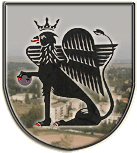 5435 Martfű, Szent István tér 1. Tel: 56/450-222; Fax: 56/450-853E-mail: titkarsag@ph.martfu.huElőterjesztés Martfű Város Önkormányzata tulajdonában lévő martfűi 349/86 hrsz-ú ingatlan bérbeadásáraMartfű Város Önkormányzata Képviselő-testületének 2016. február 25-ei üléséreElőkészítette: Baloghné Juhász Erzsébet irodavezetőVéleményező: Pénzügyi, Ügyrendi és Városfejlesztési BizottságDöntéshozatal: egyszerű többség Tárgyalás módja: nyilvános ülésTisztelt Képviselő –testület!Végh András földműves, családi gazdálkodó kérelemmel fordult hozzám, mely szerint az önkormányzat tulajdonában lévő 349/ 86 hrsz-ú, 3,2074 ha nagyságú, 72,71 AK értékű szántó művelési ágú ingatlant mezőgazdasági művelés céljára haszonbérbe venné. A földterületnek jelenleg nincs bérlője.A haszonbérleti szerződés tervezete valamint a térképmásolat előterjesztésem melléklete.Kérem előterjesztésem megvitatását és az alábbi határozati javaslat elfogadását.Határozati javaslat:Martfű Város Önkormányzata Képviselő-testületének……../2016. ( ….. ) határozataA Martfű Város Önkormányzata tulajdonában lévő martfűi 349/86 hrsz-ú ingatlan bérbeadásárólMartfű Város Önkormányzata Képviselő-testülete haszonbérbe adja az önkormányzat tulajdonában lévő 349/ 86 hrsz-ú, 3,2074 ha nagyságú, 72,71 AK értékű szántó művelési ágú ingatlant mezőgazdasági művelés céljára e határozat mellékletét képező haszonbérleti szerződés szerint, Végh András földműves, családi gazdálkodó számára.A Képviselő-testület felhatalmazza a polgármestert a haszonbérleti szerződés aláírására.     Erről értesülnek:Jász-Nagykun-Szolnok Megyei Kormányhivatal Valamennyi képviselő helyben. Végh András  Martfű, Erdő út 9.Polgármesteri Hivatal Városfejlesztési és Üzemeltetési Iroda helybenPénzügyi és Adóügyi IrodaMartfű, 2016. február 15.                                                                  Dr. Papp Antal                                                                 polgármesterLátta: Szász Éva            jegyző